Jackie N. Hellett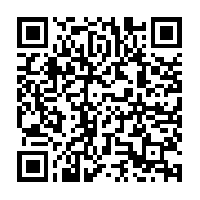 JNHellett@gmail.com                                                                   Jacksonville, Florida                                                                                                                                            www.jackiehellett.wordpress.com                                                                            ––––––––––––––––––––––––––––––––––––––––––––––––––––––––––––––––––––––––––––––––  Education: University of North Florida, Jacksonville, Florida, Major: Communication (Multimedia Journalism), Expected Graduation: December 2017Columbus State University, Columbus, Georgia, Major: Communication, 2013-2015Lynn University, Boca Raton, Florida, Major: Communication, 2011-2013Relevant Academic Courses:Multimedia Reporting                              Principles of Broadcasting           Film Composition Advanced Writing for the Media              Global Social Media                    Introduction to JournalismWeb Design and Interactive Media         Television Production                  Media LiteracyComputer Skills:Facebook          Tumblr            Microsoft WordInstagram          Pinterest         Microsoft ExcelTwitter               WordPress      SnapChatAreas of Interest: Sports ReportingBloggingSocial Media Promoting Athletic Experience:Coaching Women’s Varsity Soccer at Atlantic Coast High School, Jacksonville, Florida, 2016-presentProvide individualized soccer lessons for all ages, 2015-presentCoached Women’s Varsity Soccer at Mandarin High School, Jacksonville, Florida, 2015-2016Played soccer at Columbus State University, Columbus, Georgia, 2013-2015 Played soccer at Lynn University, Boca Raton, Florida, 2011-2013Areas of Strength:	Writing                      Honest                 Goal-OrientedTeam leader             Assertive              Determined	Communicator          Creative               AccountableAccomplishments: Dean’s List, Columbus State University, Columbus, Georgia, 2013-2014Dean’s List, Lynn University, Boca Raton, Florida, 2012-2013Elite 8 National Finalists, Columbus State University Women’s Soccer, 2015Sweet 16 National Finalists, Lynn University Women’s Soccer, 2012